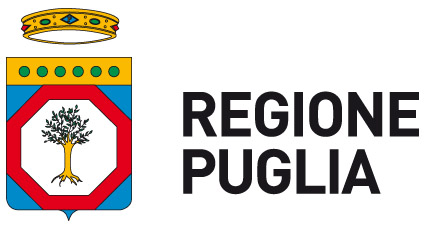 Il Presidente, sulla base dell’istruttoria espletata dal Responsabile A.P. “Costituzione e verifica organi Aziende ed Enti SSR e gestione Albi regionali in materia sanitaria”, confermata dal Dirigente del Servizio Rapporti Istituzionali e Capitale Umano SSR e dal Dirigente della Sezione Strategie e Governo dell’Offerta, riferisce quanto segue.Con il D.Lgs. n. 171 del 4 agosto 2016 è stata ridefinita la disciplina in materia di nomina e conferimento dell’incarico di Direttore Generale delle Aziende ed Enti del Servizio Sanitario Nazionale, precedentemente disciplinata dall’art. 3-bis D.Lgs. n. 502/1992 s.m.i. Tale D.Lgs. n. 171/2016, all’art. 1,  ha istituito infatti - presso il Ministero della Salute - l’Elenco nazionale dei soggetti idonei alla nomina di Direttore generale delle Aziende Sanitarie, delle Aziende Ospedaliere e degli altri Enti del Servizio Sanitario Nazionale, nell’ambito del quale le Regioni scelgono i Direttori Generali delle Aziende ed Enti del S.S.R., mentre al successivo art. 2 ha disciplinato le modalità e procedure di conferimento degli incarichi di Direttore generale delle Aziende ed Enti del S.S.N. Il predetto Elenco nazionale dei soggetti idonei alla nomina di Direttore generale delle Aziende Sanitarie, delle Aziende Ospedaliere e degli altri Enti del Servizio Sanitario Nazionale di cui all’art. 1 del D.Lgs. n. 171/2016 è stato pubblicato sul portale del Ministero della Salute in data 12/2/2018.Successivamente, con la L.R. n. 15 del 17/4/2018 la Regione Puglia ha adeguato la precedente normativa regionale in materia di nomina dei Direttori Generali delle Aziende ed Enti del S.S.R. al predetto D.Lgs. n. 171/2016, stabilendo che:“1. I Direttori Generali delle Aziende e degli Enti del Servizio Sanitario Regionale (S.S.R.) sono scelti esclusivamente tra i soggetti che risultino inseriti nell’Elenco nazionale degli idonei alla nomina di Direttore generale delle Aziende Sanitarie, delle Aziende Ospedaliere e degli altri Enti del Servizio Sanitario Nazionale (S.S.N.), istituito presso il Ministero della Salute ed aggiornato con cadenza biennale. 2. La Regione, in caso di vacanza dell’incarico di Direttore generale di Azienda o Ente del S.S.R., rende noto l’incarico che intende attribuire tramite apposito avviso pubblico, approvato dalla Giunta Regionale e pubblicato sul Bollettino Ufficiale della Regione Puglia e sul sito web istituzionale regionale, al fine di acquisire le relative manifestazioni di interesse. 3. Coloro i quali risultino inseriti nell’Elenco nazionale di cui al precedente comma 1 ed abbiano interesse a ricoprire l’incarico oggetto dell’avviso di cui al comma 2, dovranno presentare apposita domanda corredata da un curriculum professionale aggiornato, secondo le modalità procedurali e nei termini previsti dall’avviso di riferimento.  4. La valutazione dei candidati, per titoli e colloquio, finalizzata ad accertare le attitudini e le specifiche competenze rispetto all’incarico da ricoprire, è effettuata da una Commissione di esperti nominata con Decreto del Presidente della Regione, che non si trovino in situazioni di conflitto di interessi, dei quali uno designato dall’Agenzia Nazionale per i Servizi sanitari regionali (AGENAS), uno designato dall’Istituto Superiore di Sanità (ISS), scelto fra esperti in management sanitario, ed uno designato dal Presidente della Regione, scelto tra esperti in materia di programmazione sanitaria e socio-sanitaria, gestione finanziaria e di bilancio e gestione delle risorse umane in ambito sanitario (…) 6. La Commissione, effettuata la valutazione, propone al Presidente della Regione una rosa di candidati,  corredata dai relativi curricula, unitamente ai verbali contenenti gli esiti della valutazione (…) 7. La Giunta Regionale designa quale Direttore Generale colui che, tra i candidati inseriti nella rosa proposta dalla Commissione di esperti, presenti i requisiti maggiormente coerenti con le caratteristiche dell’incarico da ricoprire. Conseguentemente, previo accertamento dell’insussistenza delle cause di inconferibilità ed incompatibilità normativamente prescritte e previa acquisizione dei pareri di legge, la Giunta Regionale procede alla nomina del soggetto designato (…) Il provvedimento di nomina è motivato e pubblicato sul Bollettino Ufficiale della Regione e sul sito web istituzionale della Regione e delle Aziende ed Enti interessati, unitamente al curriculum del soggetto nominato ed ai curricula degli altri candidati inclusi nella rosa (…)”.Con la D.G.R. n. 333 del 13/3/2018, pubblicata sul B.U.R.P. n. 40 del 22/3/2018, è stato approvato l’avviso pubblico per l’acquisizione delle manifestazioni di interesse alla copertura degli incarichi di Direttore Generale di ASL BA, ASL BR, ASL TA e dell’A.O.U. Policlinico di Bari, attesa l’avvenuta  scadenza del mandato dei relativi Direttori Generali. Con il D.P.G.R. n. 318 del 18/5/2018, pubblicato sul B.U.R.P. n. 71 del 24/5/2018, è stata nominata la Commissione di esperti per la valutazione, per titoli e colloquio,  dei candidati che hanno manifestato l’interesse a ricoprire i suddetti incarichi.La Commissione di esperti, insediatasi in data 7/6/2018, ha concluso i propri lavori il 9/7/2018 ed ha trasmesso in pari data al Presidente della Regione i verbali relativi alla valutazione per titoli e colloquio dei candidati, unitamente alle rose di candidati che presentino i requisiti più coerenti per gli incarichi da conferire e dalle quali la Giunta Regionale, ai sensi della citata normativa, deve attingere ai fini della nomina dei Direttori Generali delle ASL BA, ASL BR, ASL TA e dell’A.O.U. Policlinico di Bari.  La predetta nota della Commissione di esperti del 9/7/2018 è stata acquisita al prot. della Segreteria particolare del Presidente della Regione Puglia n. 2477 del 10/7/2018. E’ quindi possibile procedere nell’immediato alla designazione dei Direttori Generali delle  ASL BA, ASL BR ed ASL TA, rinviando la relativa nomina a successivi atti giuntali, ad avvenuto accertamento dell’insussistenza delle cause di inconferibilità ed incompatibilità alla nomina normativamente prescritte, in applicazione della D.G.R. n. 24/2017 in materia di linee guida per il conferimento di incarichi di vertice da parte della Regione.La designazione del Direttore Generale dell’Azienda Ospedaliero-Universitaria Policlinico di Bari, viceversa, in considerazione della specifica tipologia dell’Azienda, formerà oggetto di un separato atto giuntale  ad avvenuta acquisizione  dell’intesa con il Rettore dell’Università di riferimento.COPERTURA  FINANZIARIA L.R. n. 28/01 e s.m.i.La presente deliberazione non comporta implicazioni di natura finanziaria sia di entrata che di spesa e dalla stessa non deriva alcun onere a carico del bilancio regionale.        Il Presidente, sulla base delle risultanze istruttorie come innanzi illustrate, propone alla Giunta l’adozione del conseguente atto finale ai sensi della L.R. n. 7/2004 s.m.i.LA    GIUNTAUdita e fatta propria la relazione e la conseguente proposta del Presidente;Viste le sottoscrizioni poste in calce al presente schema di provvedimento dal Responsabile AP, dal Dirigente del Servizio Rapporti Istituzionali e Capitale Umano S.S.R. e dal Dirigente della Sezione Strategie e Governo dell’OffertaA voti unanimi espressi nei modi di leggeDELIBERAPer le motivazioni in premessa illustrate, che quivi si intendono integralmente riportate:Di prendere atto delle rose dei candidati che presentano i requisiti più coerenti a ricoprire gli incarichi di  Direttore Generale della ASL BA, della ASL BR e della ASL TA, corredate dei relativi curricula ed allegate al presente provvedimento quali parti integranti e sostanziali, come trasmesse  a conclusione dei lavori dalla Commissione di esperti al Presidente della Regione con nota del 9/7/2018. Di designare, sulla base delle predette rose:quale Direttore Generale della ASL BA il dott. ___________________________________, che risulta inserito nella rosa dei candidati per la ASL BA, All. 1 al presente provvedimento  quale parte integrante e sostanziale, e che presenta i requisiti maggiormente coerenti con le caratteristiche dell’incarico da ricoprire;quale Direttore Generale della ASL BR il dott. ____________________________________, che risulta inserito nella rosa dei candidati per la ASL BR, All. 2 al presente provvedimento quale parte integrante e sostanziale, e che presenta i requisiti maggiormente coerenti con le caratteristiche dell’incarico da ricoprire;quale Direttore Generale della ASL TA il dott. _____________________________________, che risulta inserito nella rosa dei candidati per la ASL TA, All. 3 al presente provvedimento quale parte integrante e sostanziale e che presenta i requisiti maggiormente coerenti con le caratteristiche dell’incarico da ricoprire.Di rinviare a successivi atti giuntali la nomina dei Direttori generali  designati con il presente provvedimento, previa verifica dell’insussistenza delle cause di inconferibilità ed incompatibilità normativamente prescritte, in applicazione della D.G.R. n. 24/2017 in materia di linee guida per il conferimento di incarichi di vertice da parte della Regione.Di stabilire altresì che con i medesimi atti giuntali di nomina si procederà alla definizione della durata specifica degli incarichi che, ai sensi dell’art. 2, comma 2, del D.Lgs. n. 171/2016, hanno durata non inferiore a tre e non superiore a cinque anni, nonché all’assegnazione degli obiettivi di mandato ai Direttori Generali nominati. Di dare atto che con separato atto giuntale si procederà,  ad avvenuta acquisizione  dell’intesa con il Rettore dell’Università di riferimento, alla designazione del Direttore Generale dell’Azienda Ospedaliero-Universitaria Policlinico di Bari. Di dare mandato al Servizio Rapporti Istituzionali e Capitale Umano SSR della Sezione Strategie e Governo dell’Offerta per tutti gli adempimenti conseguenti all’adozione del presente provvedimento.  Di pubblicare il presente provvedimento sul Bollettino Ufficiale della Regione Puglia, ai sensi della L.R. n. 13/1994.                          IL SEGRETARIO                                                                                  IL PRESIDENTEI sottoscritti attestano che il procedimento istruttorio loro affidato, è stato espletato nel rispetto della normativa regionale, nazionale e comunitaria e che la relazione dagli stessi predisposta, ai fini dell’adozione dell’atto finale da parte della Giunta Regionale, è conforme alle risultanze istruttorie.Il Responsabile A.P.  (Cecilia Romeo)                                                              _____________________Il Dirigente del Servizio   (Rossella Caccavo)      			   _____________________Il Dirigente della Sezione   (Giovanni Campobasso)      	                  ______________________     Il Direttore del Dipartimento    (Giancarlo Ruscitti)              	                  _______________________Il Presidente   (Michele Emiliano)              				   __________________________